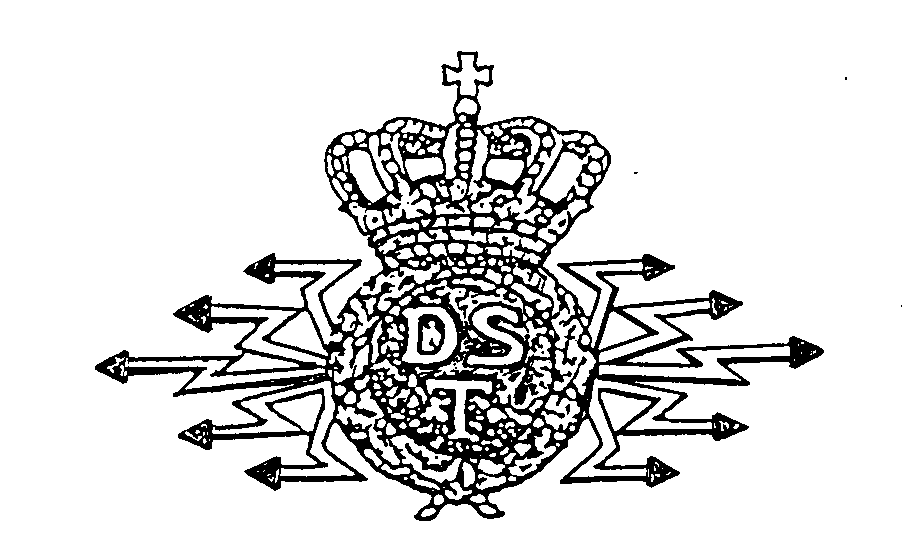 FORENING AF TELEPENSIONISTERForeningen holder generalforsamling i lokalerne i Slet , TDC foreningshuset.TIRSDAG den 5. april 2022 kl. 11.00.Lokalerne er åbne fra kl. 10.30. Generalforsamlingen holdes kl. 11.00. Efter generalforsamlingen er foreningen vært ved en beskeden frokost. Vi vil derfor gerne have tilmelding senest d. 30. marts til et bestyrelsesmedlem.Dagsorden ifølge vedtægterne:Valg af dirigentBestyrelsens  beretningRegnskab/Budget samt fastsættelse af kontingent Indkomne forslag   (skal fremsættes senest den 25. marts 2022)Valg til bestyrelsen. Valg af bestyrelsessuppleanter.  Valg af revisor. Valg af revisorsuppleant. EventueltMedlemsmøder i resten af 2022:Aarhus:					Aalborg:Lokal udflugt Aarhus den 3.5.2022 		møde 11.4.2022						Møde 9.5.2022Juni juli august ferie.				møde 8.8.2022Fælles sommerudflugt den 6.9.2022		fællesudflugt den 6.9.2022Møde 4.10.2022				møde 10.10.2022Møde 1.11.2022				møde 7.11.2022Julefrokost 6.12.2022				julefrokost 12.12.2022Med venlig hilsenPå bestyrelsens vegneIe HaldBestyrelsen består af: Ie Hald, Palle Aaskoven, Kirsten Madsen, Aage Jonassen og Lars ChristensenSuppleanter: Karin Mikkelsen, Lisbeth Dalskov. Inger Uhrenholt Revisor: Frank Karlsen. Revisorsuppleant: Jess Gejhede.Lokaleadresse i Aarhus: Sletvej 2-4 TDC foreningshuset, 8310 Tranbjerg J.Lokaleadresse i Aalborg: Porthusgade, 9000 Aalborg.Hjemmeside: www.telepensionister.dk